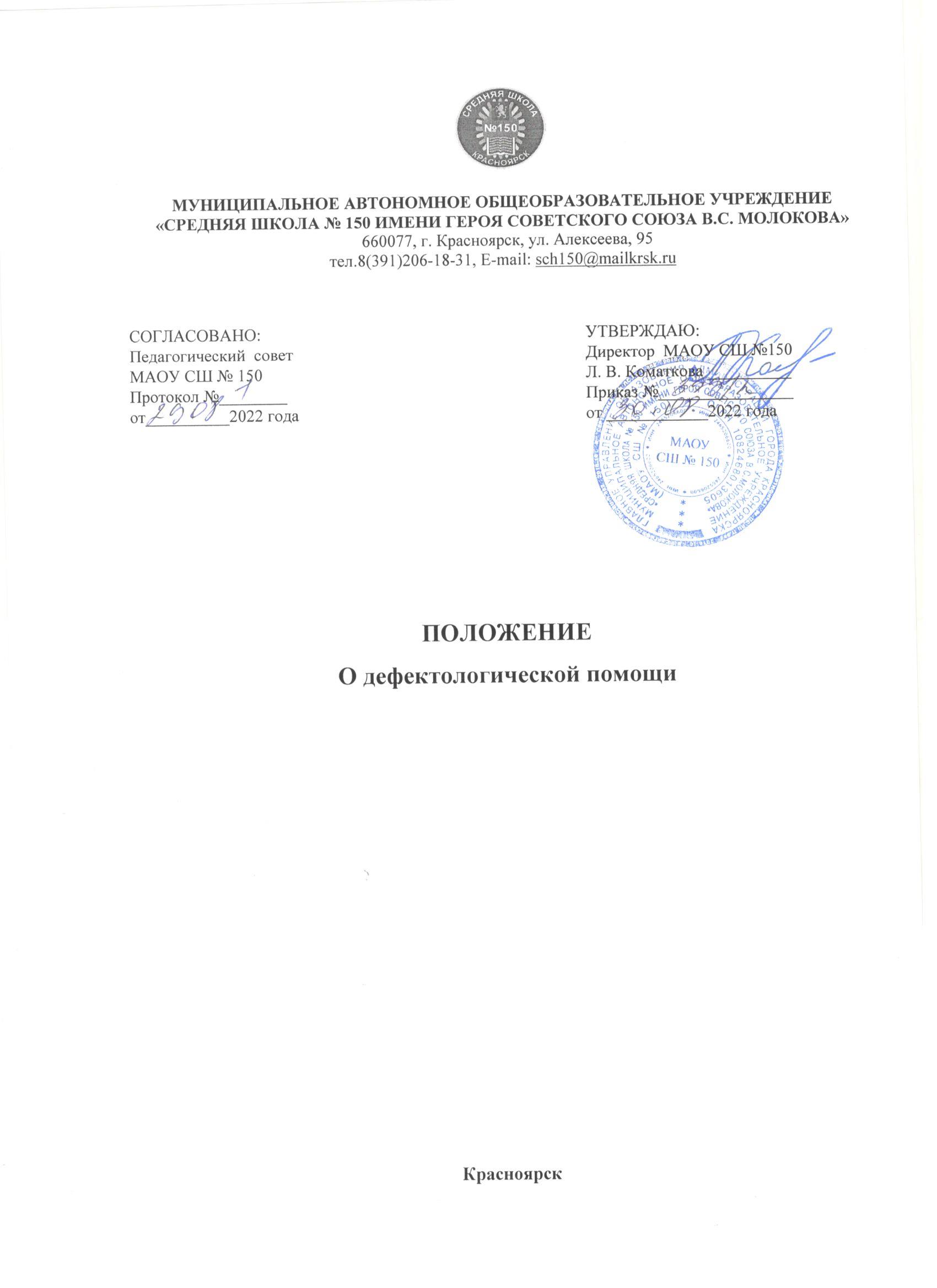 1. Общие положения 1.1. Настоящее положение об оказании дефектологической помощи в муниципальном автономном общеобразовательном учреждении «Средняя школа №150 имени Героя Советского Союза В.С. Молокова» (далее МАОУ СШ № 150) (далее - Положение) регламентирует деятельность образовательной организации МАОУ СШ № 150 (далее - Организация), в части оказания дефектологической помощи обучающимся с ограниченными возможностями здоровья (далее обучающиеся с ОВЗ), оказания дефектологической помощи обучающимся, имеющим трудности в освоении основных общеобразовательных программ (в том числе адаптированных), обеспечение условий для их личностного развития, педагогической реабилитации. 1.2. Деятельность по оказанию психолого-педагогической помощи и психолого-педагогического сопровождения осуществляется в соответствии с федеральными законами, указами, постановлениями и распоряжениями Президента Российской Федерации и исполнительных органов субъектов Российской Федерации в области образования и в соответствии с Уставом МАОУ СШ №150 и локальными актами, которые регламентируют эту деятельность в образовательной организации. 1.3. Основной функцией учителя-дефектолога является обеспечение специальной (коррекционной) помощи детям, испытывающим трудности в обучении по адаптированным образовательным программам в условиях инклюзивного образования. Помощь учителя-дефектолога оказывается при наличии соответствующих нормативно-правовых, материально-технических, программно-методических и кадровых условий с целью выявления и преодоления отклонений в развитии обучающихся. 1.4. Дефектологическая помощь осуществляется в соответствии со следующими принципами:адресности; сохранения ранее достигнутого уровня дефектологической помощи и постоянного его повышения; добровольности получения дефектологической помощи; доступности;приоритета интересов ребенка; целостности и системности; конфиденциальности (включая защиту персональных данных); корпоративности педагогического сообщества; вариативности при определении приоритетных задач, направлений, организационных моделей на муниципальном уровне и уровне образовательных организаций;открытости и межведомственного сотрудничества; синтеза эффективного опыта и инноваций. 1.5. Для оказания помощи детям с ОВЗ в штатное расписание Учреждения вводится должность учителя-дефектолога. 1.6. Положение принимается психолого-педагогическим консилиумом (далее ППк) образовательной организации и вводится в действие приказом директора Организации. Изменения и дополнения в настоящее Положение вносятся ППк и утверждаются приказом директора. 1.7. Положение считается пролонгированным на следующий период, если не было изменений и дополнений.  2. Порядок оказания дефектологической помощи  2.1. Дефектологическая помощь оказывается образовательной организацией МАОУ СШ № 150 (ст.15 Федерального закона от 29 декабря 2012 г. № 273-Ф3 «Об образовании в Российской Федерации»). На коррекционно-развивающие занятия к учителю-дефектологу зачисляются обучающиеся с ОВЗ по направлению психолого-медико-педагогической комиссии (далее - ПМПК).    Дефектологическая помощь осуществляется на основании личного заявления родителей (законных представителей) и (или) согласия родителей (законных представителей) несовершеннолетних обучающихся (приложения №2 и №3 к Положению). 2.2. При оказании дефектологической помощи Организацией ведется документация согласно приложению №1 к Положению. Срок и порядок хранения документов определяется локальным нормативным актом Организации, регулирующим вопросы оказания дефектологической помощи. Рекомендуемый срок хранения документов составляет не менее трех лет с момента завершения оказания дефектологической помощи. 2.3. Количество штатных единиц учителей-дефектологов определяется локальным нормативным актом Организации, регулирующим вопросы оказания дефектологической помощи, исходя из количества обучающихся, имеющих заключение ПМПК с рекомендациями об обучении по адаптированной основной образовательной программе (далее - АООП) для обучающихся с ОВЗ из рекомендуемого расчета 1 штатная единица учителя-дефектолога на 6 - 12 указанных обучающихся (согласно п.16 ст.2 ФЗ «Об образовании в Российской Федерации» №273 от 29 декабря 2012 г., и №442 «Об утверждении Порядка организации и осуществления образовательной деятельности по основным общеобразовательным программам - образовательным программам начального общего, основного общего и среднего общего образования» от 28 августа 2020 г.  с изменением, внесенным приказом Министерства просвещения Российской Федерации от 20 ноября 2020 г. №655. 2.4. Дефектологическая диагностика осуществляется не менее двух раз в год, включая входное и контрольное диагностические мероприятия, продолжительностью не менее 15 календарных дней каждое. Входное и контрольное диагностические мероприятия подразумевают проведение общего срезового обследования обучающихся, обследование обучающихся по запросу родителей (законных представителей) несовершеннолетних обучающихся, педагогических работников, углубленное обследование обучающихся, имеющих трудности в усвоении образовательной программы и получающих дефектологическую помощь с целью составления или уточнения плана коррекционной работы учителя-дефектолога и другие варианты диагностики, уточняющие статус развития обучающегося. По запросу родителей (законных представителей) возможна организация внеплановых диагностических мер в отношении обучающихся, демонстрирующих признаки нарушения усвоения образовательной программы. В случае инициации внеплановых диагностических мероприятий педагогическим работником должна быть подготовлена педагогическая характеристика (приложение №4 к Положению) обучающегося, демонстрирующего признаки трудностей в усвоении программы обучения. После получения обращения учитель-дефектолог проводит диагностические мероприятия с учетом пункта 2.1. Положения. 2.5. Списочный состав обучающихся, нуждающихся в получении дефектологической помощи, формируется на основании результатов дефектологической диагностики с учетом выраженности трудностей обучающегося в усвоении образовательной программы, выполнения рекомендаций ПМПК, ППк. Зачисление обучающихся на дефектологические занятия может производиться в течение всего учебного года. Отчисление обучающихся с дефектологических занятий осуществляется по мере преодоления трудностей в усвоении образовательной программой. Зачисление на дефектологические занятия обучающихся, нуждающихся в получении дефектологической помощи, и их отчисление осуществляется на основании распорядительного акта руководителя Организации. 2.6. Дефектологические занятия с обучающимися проводятся в индивидуальной и (или) групповой/подгрупповой формах. Количество и периодичность групповых/подгрупповых и индивидуальных занятий определяется учителем-дефектологом (учителями-дефектологами) с учетом выраженности трудностей обучающихся с ОВЗ в усвоении образовательной программы, рекомендаций ПМПК, ППк.  2.7. Дефектологические занятия с обучающимися проводятся с учетом режима работы Организации (согласно Постановления Главного государственного санитарного врача РФ от 28 сентября 2020 г. №28 «Об утверждении санитарных правил СП 2.4.3648-20 «Санитарно-эпидемиологические требования к организациям воспитания и обучения, отдыха и оздоровления детей и молодежи» и от 28 января 2021 г. №2 «Об утверждении санитарных правил и норм СанПиН 1.2.3685-21 «Гигиенические нормативы и требования к обеспечению безопасности и (или) безвредности для человека факторов среды обитания». 2.8. Содержание коррекционной работы с обучающимися определяется учителем-дефектологом (учителями-дефектологами) на основании рекомендаций ПМПК, ППк и результатов дефектологической диагностики. 2.9. Дефектологические занятия должны проводиться в помещениях, оборудованных с учетом особых образовательных потребностей обучающихся и состояния их здоровья и отвечающих санитарно-гигиеническим требованиям, предъявляемым к данным помещениям (приложение №5 к Положению). 2.10. В рабочее время учителя-дефектолога включается непосредственно педагогическая работа с обучающими а также другая педагогическая работа, предусмотренная трудовыми (должностными) обязанностями и (или) индивидуальным планом, методическая, подготовительная, организационная и иная (проведение обследований (мониторинга) слуховой, зрительной и речевой функций, составление индивидуального маршрута коррекции недостатков, подбор материалов и оборудования, аппаратуры для занятий, контроль рабочего состояния, выбор методов коррекционного воздействия, подбор методического и дидактического материала для занятий с детьми, проведение коррекционно-развивающих занятий (индивидуальных, подгрупповых, групповых), изучение деятельности обучающихся в процессе их взаимодействия со сверстниками, в ходе проведения уроков и занятий, консультативная работа с педагогами (учителями, воспитателями, педагогом-психологом, логопедом) и родителями, участие и подготовка ППк, методических объединений, педагогических советов, разработка рабочих программ, ведение специальной документации) из расчета 20 часов в неделю за ставку заработной платы (согласно Приказа Министерства образования и науки Российской Федерации от 22 декабря 2014 г. №1601 «О продолжительности рабочего времени (нормах часов педагогической работы за ставку заработной платы) педагогических работников и о порядке определения учебной нагрузки педагогических работников, оговариваемой в трудовом договоре» с изменениями, внесенными приказом Министерства образования и науки Российской Федерации от 29 июня 2016 г. №755 и приказом Министерства просвещения Российской Федерации от 13 мая 2019 г. №234. 2.11. Консультативная деятельность учителя-дефектолога (учителей-дефектологов) заключается в формировании единой стратегии эффективного преодоления особенностей в развитии обучающихся с ОВЗ при совместной работе всех участников образовательного процесса (административных и педагогических работников Организации, родителей (законных представителей), которая предполагает информирование о задачах, специфике, особенностях организации коррекционно-развивающей работы учителя-дефектолога с обучающимся. Консультативная деятельность может осуществляться через организацию: постоянно действующей консультативной службы для родителей; индивидуального и группового консультирования родителей (законных представителей), педагогических и руководящих работников Организации; информационных стендов.  3. Направления работы 3.1. В соответствии с целями и задачами определены основные направления работы учителя-дефектолога:  3.1.1. Диагностическое направление: выявление уровня актуального развития и зоны ближайшего развития с целью определения перспектив обучения и воспитания, динамическое наблюдение за его развитием; распределение школьников на группы по уровню слухоречевого развития; участие в подборе, определение условий индивидуального развития в процессе комплексного воздействия на обучающегося.  3.1.2. Коррекционное направление: преодоление и компенсация отклонений в развитии, преодоление разрыва между обучением и развитием в процессе индивидуально дифференцированного подхода в обучении и реализации комплексных программ в условиях взаимодействия участников коррекционно-образовательного процесса.  3.1.3. Аналитическое направление: сравнение и обработка результатов успешности программ коррекционных занятий с учётом анализа результатов, их своевременная корректировка.  3.1.4. Консультативно-просветительское и профилактическое направление: оказание помощи педагогам и родителям в вопросах воспитания и обучения ребёнка; разработка рекомендаций родителям и педагогам в соответствии с индивидуально типологическими особенностями детей, состоянием их соматического и психического здоровья, подготовка и включение родителей в коррекционно-образовательный процесс.  3.1.5. Организационно-методическое направление: участие в подготовке и проведении ППк, методических объединений, педагогических советов, консультаций, семинаров, внеклассных (общешкольных) мероприятий. Разработка, внедрение, корректировка адаптированных программ, оформление документации учителя-дефектолога.4. Дефектологическая помощь при освоении образовательных программ начального общего, основного общего и среднего общего образования  4.1. Содержание и формы деятельности учителя-дефектолога (учителей-дефектологов) по оказанию помощи детям, испытывающим трудности в освоении образовательных программ начального общего, основного общего и среднего общего образования определяются с учетом локальных нормативных актов Организации. 4.2. Учащиеся могут получать дефектологическую помощь независимо от формы получения образования и формы обучения. 4.3. Рекомендуемая периодичность проведения дефектологических занятий: 1) для учащихся с ОВЗ, имеющих заключение ПМПК с рекомендацией об обучении по адаптированной основной образовательной программе начального общего, основного общего или среднего общего образования, определяется выраженностью нарушения и требованиями адаптированной основной общеобразовательной программы и составляет (в форме групповых и (или) индивидуальных занятий) не менее двух дефектологических занятий в неделю для обучающихся с задержкой психического развития и с тяжелыми нарушениями речи и не менее одного-двух дефектологических занятий в неделю для других категорий обучающихся с ОВЗ; 2) для учащихся, имеющих заключение ППк и (или) ПМПК с рекомендациями об оказании психолого-педагогической помощи обучающимся, испытывающим трудности в освоении основных общеобразовательных программ, развитии и социальной адаптации (проведении коррекционных занятий с учителем-дефектологом), определяется выраженностью речевого нарушения и составляет (в форме групповых и индивидуальных занятий) не менее одного занятия в неделю. 4.4. Продолжительность дефектологических занятий определяется в соответствии с санитарно-эпидемиологическими требованиями и составляет: в 1 (дополнительном) - 1 классах - групповое занятие - 35 - 40 мин, индивидуальное - 20 - 40 мин, во 2 - 11 (12) классах - групповое занятие - 40 - 45 мин, индивидуальное - 20 - 45 мин. Во время, отведённое для отдыха обучающихся от занятий (перемены), учительдефектолог занимается подготовкой рабочего места к следующему занятию: выбор и расстановка дидактического материала, проверка рабочего состояния слухоречевой либо аудиовизуальной аппаратуры и т.п. 4.5.Рекомендуемая предельная наполняемость групповых занятий для учащихся с ОВЗ, имеющих заключение ПМПК с рекомендацией об обучении по адаптированной основной образовательной программе общего образования, и для учащихся, имеющих заключение ППк и (или) ПМПК с рекомендациями об оказании психолого-педагогической помощи обучающимся, испытывающим трудности в освоении основных общеобразовательных программ, в развитии и социальной адаптации, составляет не более 6 - 8 человек.  5. Руководство работой дефектологического сопровождения  5.1.  Непосредственный контроль над работой учителя-дефектолога осуществляет директор МАОУ СШ №150 (Директор ОО).  5.2. Директор ОО обеспечивает создание условий для проведения с обучающимися коррекционной и педагогической работы; подбирает педагогов для коррекционной работы.  5.2.1. Учителем-дефектологом назначаются лица с высшим педагогическим или дефектологическим образованием с квалификацией учитель-дефектолог/учитель-логопед, владеющие теоретическими и практическими знаниями в области дефектологии, предусмотренными программой подготовки в соответствии с требованиями квалификационной характеристики.  5.2.2. Учитель-дефектолог назначается и увольняется в порядке, установленном для Педагогов образовательных учреждений, предусмотренном законодательством РФ.   Приложение 1 к Положению об оказании дефектологической помощи Документация МАОУ СШ № 150 при оказании дефектологической  помощи 1. Программы и/или планы дефектологической работы. 2. Годовой план работы учителя-дефектолога (учителей-дефектологов). 3. Расписание занятий учителя-дефектолога (учителей-дефектологов), утвержденное директором. 4. Индивидуальные карты динамического развития обучающихся, получающих дефектологическую помощь. 5. Журнал учета посещаемости дефектологических занятий. 6. Отчетная документация по результатам коррекционной работы. 7. Мониторинг деятельности учителя-дефектолога. 8. Паспорт кабинета (циклограмма занятости кабинета, перечень оборудования и дидактических материалов).  Приложение 2 к Положению об оказании дефектологической  помощи Согласие родителя (законного представителя) обучающегося на проведение дефектологической  диагностики обучающегося Я, ___________________________________________________________________________                                          ФИО родителя (законного представителя) обучающегося являясь родителем (законным представителем)_____________________________________   _____________________________________________________________________________      _____________________________________________________________________________ (ФИО, класс, в котором/ой обучается обучающийся, дата (дд.мм.гг.) рождения)выражаю согласие на проведение дефектологической диагностики моего ребенка. "__" ____________ 20__ г.    /_____________/__________________________________                                                (подпись)                                                (расшифровка подписи)Приложение 3 к Положению об оказании логопедической помощи Заявление родителя (законного представителя) обучающегося на проведение логопедической диагностики обучающегося Я, ___________________________________________________________________________                                          ФИО родителя (законного представителя) обучающегося являясь родителем (законным представителем)_____________________________________   _____________________________________________________________________________      _____________________________________________________________________________ (ФИО, класс, в котором/ой обучается обучающийся, дата (дд.мм.гг.) рождения)прошу  организовать для моего ребенка дефектологические занятия в соответствии с       рекомендациями   психолого-медико-педагогической      комиссии/психолого-педагогического консилиума/учителя-дефектолога (нужное подчеркнуть).  Обязуюсь наравне учителем нести ответственность за посещение своим ребёнком занятий и выполнение заданий учителя-дефектологаОбязуюсь наравне учителем нести ответственность за посещение своим ребёнком занятий и выполнение заданий учителя дефектолога.   "__" ____________ 20__ г.    /_____________/__________________________________                                                (подпись)                                                (расшифровка подписи)Приложение 4 к Положению об оказании дефектологической помощи Педагогическая характеристикана обучающегося (ФИО, дата рождения, группа/класс)Общие сведения: дата поступления в организацию, осуществляющую образовательную деятельность;образовательная программа (полное наименование);особенности организации образования: класс: общеобразовательный, отдельный для обучающихся с ...; на дому; в медицинской организации; в форме семейного образования; сетевая форма реализации образовательных программ; с применением дистанционных технологий.факты, способные повлиять на поведение и успеваемость ребенка (в образовательной организации): переход из одной образовательной организации в другую образовательную организацию (причины), перевод в состав другого класса, смена учителя начальных классов (однократная, повторная), межличностные конфликты в среде сверстников; конфликт семьи с организацией, осуществляющей образовательную деятельность, обучение на основе индивидуального учебного плана, обучение на дому, повторное обучение, наличие частых, хронических заболеваний или пропусков учебных занятий и др.;состав семьи (перечислить, с кем проживает ребенок - родственные отношения и количество детей/взрослых); трудности, переживаемые в семье. Информация об условиях и результатах образования ребенка в организации, осуществляющей образовательную деятельность: Динамика освоения программного материала: учебно-методический комплект, по которому обучается ребенок (авторы или название); соответствие объема знаний, умений и навыков требованиям программы (для обучающегося по образовательной программе дошкольного образования: достижение целевых ориентиров (в соответствии с годом обучения)): (фактически отсутствует, крайне незначительна, невысокая, неравномерная). 2. Особенности, влияющие на результативность обучения: мотивация к обучению (фактически не проявляется, недостаточная, нестабильная), сензитивность в отношениях с педагогами в учебной деятельности (на критику обижается, дает аффективную вспышку протеста, прекращает деятельность, фактически не реагирует, другое), качество деятельности при этом (ухудшается, остается без изменений, снижается), эмоциональная напряженность при необходимости публичного ответа, контрольной работы и пр. (высокая, неравномерная, нестабильная, не выявляется), истощаемость (высокая, с очевидным снижением качества деятельности и пр., умеренная, незначительная) и др. 3. Отношение семьи к трудностям ребенка (от игнорирования до готовности к сотрудничеству), наличие других родственников или близких людей, пытающихся оказать поддержку, факты дополнительных (оплачиваемых родителями (законными представителями)) занятий с ребенком (занятия с логопедом, дефектологом, психологом, репетиторство). 4. Получаемая коррекционно-развивающая, психолого-педагогическая помощь (конкретизировать); (занятия с логопедом, дефектологом, психологом, учителем начальных классов - указать длительность, т.е. когда начались/закончились занятия). 5. Характеристики взросленияДля подростков, а также обучающихся с девиантным (общественно-опасным) поведением:хобби, увлечения, интересы (перечислить, отразить их значимость для обучающегося, ситуативность или постоянство пристрастий, возможно наличие травмирующих переживаний - например, запретили родители, исключили из секции, перестал заниматься из-за нехватки средств и т.п.);характер занятости во внеучебное время (имеет ли круг обязанностей, как относится к их выполнению); отношение к учебе (наличие предпочитаемых предметов, любимых учителей); отношение к педагогическим воздействиям (описать воздействия и реакцию на них);характер общения со сверстниками, одноклассниками (отвергаемый или оттесненный, изолированный по собственному желанию, неформальный лидер); значимость общения со сверстниками в системе ценностей обучающегося (приоритетная, второстепенная); значимость виртуального общения в системе ценностей обучающегося (сколько времени по его собственному мнению проводит в социальных сетях); способность критически оценивать поступки свои и окружающих, в том числе антиобщественные проявления (не сформирована, сформирована недостаточно, сформирована "на словах"); самооценка;принадлежность к молодежной субкультуре(ам); отношения с семьей (описание известных педагогам фактов: кого слушается, к кому привязан, либо эмоциональная связь с семьей ухудшена/утрачена);жизненные планы и профессиональные намерения. Вывод об имеющихся признаках нарушения устной и (или) письменной речи, являющихся причиной обращения к специалистам логопедической службы. Приложения к характеристике (табель успеваемости, копии рабочих тетрадей, результаты контрольных работ и другое). "__" ____________ 20__ г. /___________/_____________________________________ Учитель-дефектолог, принявший обращение: (указать ФИО, должность в ОО) Результат обращения: "__" ____________ 20__ г. /___________/_____________________________________Приложение 5 к Положению об оказании логопедической помощи Рекомендациипо оснащению помещений для логопедических занятийПри оснащении помещений для дефектологических занятий с детьми, испытывающим трудности в освоении образовательных программ дошкольного образования, рекомендуется предусматривать рабочую зону учителя-дефектолога, зону коррекционно-развивающих занятий и игровую зону. В рабочей зоне учителя- дефектолога рекомендуется размещать мебель для ведения профессиональной документации, хранения дидактического материала и консультирования педагогов и родителей (законных представителей) детей; рабочая зона учителя- дефектолога рекомендуется оборудовать рабочим местом, канцелярией, офисной оргтехникой. Зону коррекционно-развивающих занятий рекомендуется оборудовать приборами дополнительного освещения, настенным зеркалом, дидактическими играми, передвижной детской мебелью для планирования учебного пространства в зависимости от возрастных, психофизических и речевых потребностей детей. При оснащении игровой зоны рекомендуется предусматривать полифункциональное, многопрофильное модульное оборудование, направленное на максимальное раскрытие коммуникативных, сенсомоторных и творческих возможностей детей. При оснащении помещений для дефектологических занятий с детьми, испытывающими трудности в освоении образовательных программ начального общего, основного общего и среднего общего образования, рекомендуется предусматривать рабочую зону учителя-дефектолога, зону коррекционно-развивающих занятий и сенсомоторную зону. В рабочей зоне учителя- дефектолога рекомендуется размещать мебель для ведения профессиональной документации, хранения дидактического материала и консультирования педагогов и родителей (законных представителей) детей; рабочая зона учителя- дефектолога рекомендуется оборудовать рабочим местом, канцелярией, офисной оргтехникой. Зону коррекционно-развивающих занятий рекомендуется оборудовать мебелью для проведения индивидуальных и групповых дефектологических занятий, приборами дополнительного освещения, настенным зеркалом, учебными пособиями, индивидуальным раздаточным и дидактическим материалами. При оснащении сенсомоторной зоны рекомендуется предусматривать полифункциональное, многопрофильное модульное оборудование, направленное на максимальное раскрытие интеллектуальных, коммуникативных, сенсомоторных и творческих возможностей обучающихся.  Директору МАОУ СШ №150 Л.В. Коматковой___________________________________ ФИО родителят.___________________________________Директору МАОУ СШ №150 Л.В. Коматковой___________________________________ ФИО родителят.___________________________________